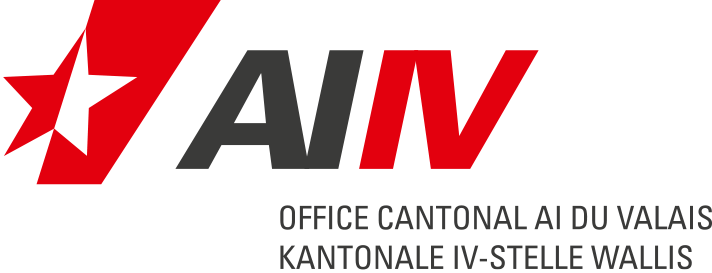 CP 1055, 1951 Sion		Kontaktperson:	Direktwahl: 	I/Ref.: Sitten, 27. April 2020Assistenzbeitrag:Ärztliche Bestätigung der akuten PhaseGuten TagEs wird eine voraussichtlich vorübergehende Verschlechterung des Gesundheitszustandes der/des Versicherten geltend gemacht. Um den verfügten, zeitlich begrenzten Zuschlag für „akute Phasen“ auf den Assistenzbeitrag bei ansonsten leichter Hilflosigkeit prüfen zu können, sind die nachfolgenden Angaben notwendig.Der erste Teil ist durch die versicherte Person, ihre gesetzliche Vertretung oder ihre Vertrauensperson auszufüllen.Diese Angaben sind auf der zweiten Seite durch den Arzt zu ergänzen sowie medizinisch zu begründen.Wir bitten Sie deshalb, die Fragen auf der ersten Seite zu beantworten und diese im Anschluss durch Ihren behandelnden Arzt bestätigen zu lassen. Sie können den Arztbericht auch auf unserer Website (www.aivs.ch/de/, Rubrik Online Schalter, Formulare für den Arzt, Dokument CAS006) herunterladen.Wir danken Ihnen und grüssen Sie freundlich.KANTONALE IV-STELLE WALLISPersonalienVorname	FamiliennameGeburtsdatum (Tag/Monat/Jahr)	Versichertennummer (AHV 13-stellig, beginnend mit 756)Telefonnummer 	MobilePostleitzahl, Ort	Strasse, HausnummerAngaben über die aktuelle gesundheitliche SituationDurch die versicherte Person, ihre gesetzliche Vertretung oder ihre Vertrauensperson auszufüllen1.1Schilderung der aktuellen gesundheitlichen Situation1.2Beginn der Verschlechterung		Voraussichtliche Dauer der Verschlechterung1.3Notwendiger Mehraufwand in folgenden Assistenzbereichen (ohne KVG-Leistungen)Alltägliche LebensverrichtungenAn- und Auskleiden	Aufstehen/ Absitzen/ Abliegen	Essen	Körperpflege	Verrichten der Notdurft	Zusatzaufwand bei den erwähnten Lebensverrichtungen	HaushaltOrganisation/ Administration	Ernährung	Wohnungspflege	Einkauf und weitere Besorgungen	Wäsche und Kleiderpflege	AnderesGesellschaftliche Teilhabe/ Freizeitgestaltung	Bildung, Arbeit, Kinderbetreuung, gemeinnütziges
Engagement	Überwachung	Nachtdienst	Beschreiben Sie Art und Umfang der zusätzlich benötigten Assistenz 1.4UnterschriftDatum und Unterschrift der versicherten Person oder ihrer VertretungWurde dieser Teil nicht durch die versicherte Person sondern durch die gesetzliche Vertretung oder Vertrauensperson ausgefüllt, bitte Vorname, Name und Telefonnummer angeben.Der Zuschlag wird während höchsten 90 aufeinander folgenden Tagen gewährt. Voraussetzung ist, dass in der Verfügung zum Assistenzbeitrag akute Phasen vorgesehen sind. Bei jeder Rechnungsstellung, bei welcher Auslagen im Zusammenhang mit akuten Phasen geltend gemacht werden, muss der zuständigen IV-Stelle dieses Formular eingereicht werden. Verschlechtert sich der Gesundheitszustand dauerhaft, ist eine Revision zu prüfen.Ärztliche Bestätigung der AngabenBitte von Ihrem behandelnden Arzt ausfüllen lassen2.1Grund der akuten Verschlechterung	Schubartig verlaufende Multiple Sklerose 	Präpsychotische Phase 	Akute (psychotische oder depressive) Phase	AndereWelche?Schilderung der PhaseStimmen die durch die versicherte Person, ihre gesetzliche Vertretung oder ihre Vertrauensperson gemachten Angaben mit Ihren Befunden überein?	ja		neinWenn nein, weshalb nicht?2.2Prognose der gesundheitlichen StörungIst zu erwarten, dass die Verschlechterung länger als drei Monate andauert?
	ja		neinWenn ja, voraussichtliche Dauer der momentan anhaltenden Phase2.3UnterschriftVorname, Name, Datum und Unterschrift des Arztes/der ÄrztinZur Verrechnung dieses Fragebogens ist die TarMed Postion 00.2205 (Verlaufsbericht IV) zu verwenden. Die dafür benötigte Konsultation und Untersuchung können Sie uns zusätzlich nach Tarif in Rechnung stellen.Versicherte Person (Vorname, Name), GeburtsdatumAHV-Nummer